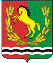 АДМИНИСТРАЦИЯМУНИЦИПАЛЬНОГО ОБРАЗОВАНИЯ ЧКАЛОВСКИЙ  СЕЛЬСОВЕТ АСЕКЕЕВСКОГО  РАЙОНА  ОРЕНБУРГСКОЙ  ОБЛАСТИП О С Т А Н О В Л Е Н И Е28.09.2021                                 п. Чкаловский                                              № 51-пОб  утверждении средней стоимости одного квадратного метра общей площади на вторичном рынке на четвертый квартал 2021 года	Исходя из сложившейся на рынке жилья стоимости жилых помещений, для учёта размера субсидий на строительство и приобретение жилья на территории муниципального образования Чкаловский сельсовет Асекеевского района Оренбургской области:	1. Утвердить   среднюю стоимость 1 квадратного метра общей площади жилого помещения на вторичном рынке  в размере 18500 (восемнадцать тысяч пятьсот) рублей  на территории муниципального образовании Чкаловский сельсовет          2. Постановление администрации муниципального образования Чкаловский сельсовет № 26-п  от  30.03.2021 года «Об  утверждении средней стоимости одного квадратного метра общей площади на вторичном рынке на второй квартал 2021 года» считать утратившим силу.          3.Постановление  вступает в силу со дня его подписания.Глава  муниципального образования                                             И.Р. ХакимовРазослано: в дело - 2,  прокурору района,  администрации  МО «Асекеевский район», на информационные стенды.